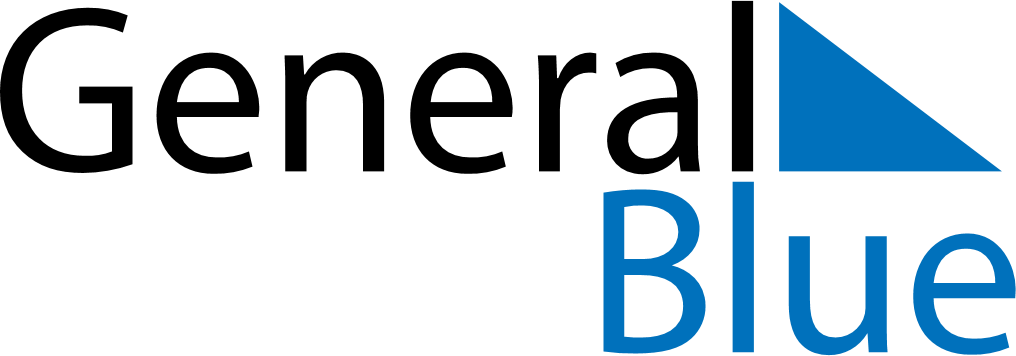 February 2026February 2026February 2026February 2026BurundiBurundiBurundiMondayTuesdayWednesdayThursdayFridaySaturdaySaturdaySunday123456778Unity Day910111213141415161718192021212223242526272828